VENDREDI 4/09/2020ORTHOGRAPHE - Le son [j]Relire la leçon sur le son [j].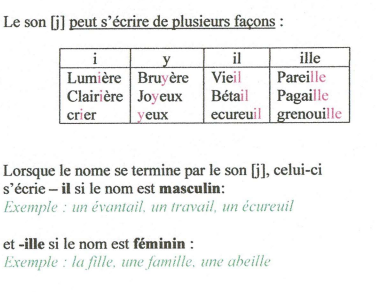 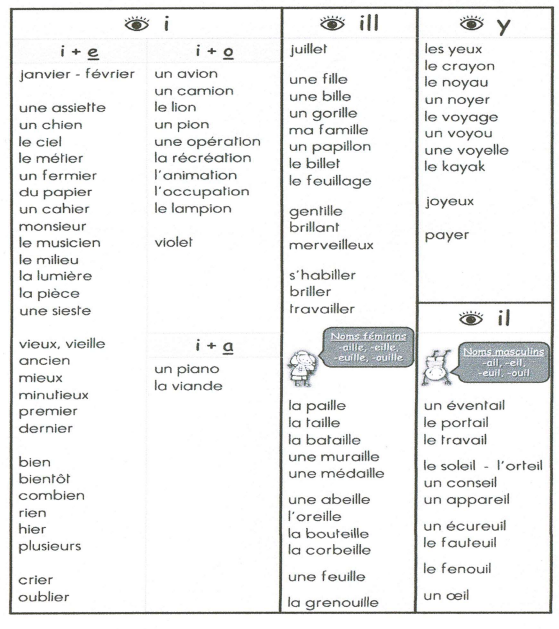 Complète avec -euil ou -ueil (recopie l’exercice dans ton cahier d’entrainement) l’org….. ;  le chevr….. ; l’acc…… ; le cerf….. ; le rec…… ; un éc…… ; un cerc…….; le  d……..; le s……… ; un tr……….  ; Complète avec -i ou -y ( recopie l’exercice dans ton cahier d’entrainement) s’ennu…...er; cr….er; une vo…..elle ; pa….er ; une opérat...on ; un sorc…..er ;le ro…..aume ; b…..en; la man…..ère ; un essa….age ; m…..eux ; la fra….eurMATHÉMATIQUES - RÉSOLUTION DE PROBLÈMESDans ton cahier d’entrainement, recopie l’énoncé des problèmes suivants et résous-les et n’oublie pas d’écrire ta phrase réponse.Problème 1 : Pour parcourir 25 mètres, un kangourou fait 3 bonds. Quelle distance parcourt-il s’il fait 9 bonds à la suite ?Problème 2 :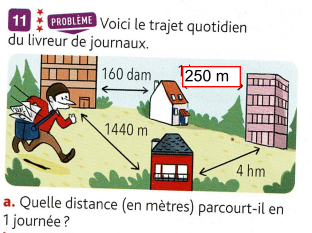 Je te conseilles d’utiliser le tableau de conversion (voir ci-dessous) et de ta leçon sur les longueurs (partie grandeurs et mesures du cahier de mathématiques) FRANCAIS - ECRITURE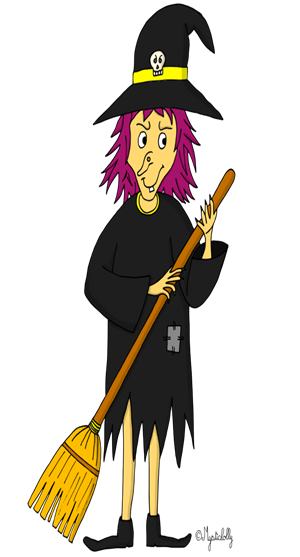  1) Observe la photo de ce personnage : regarde ses habits, leurs couleurs, l’objet qu’elle tient dans ses mains… ses cheveux et son visage.2) Tu vas décrire ce personnage, pour cela écris 5 phrases dans ton cahier d’entrainement : Sur ces habits Sur son balaiesur sa cheveluresur son visagesur ses yeux et son nezPour t’aider à trouver les mots, tu peux t’aider du vocabulaire qui est ci-dessous :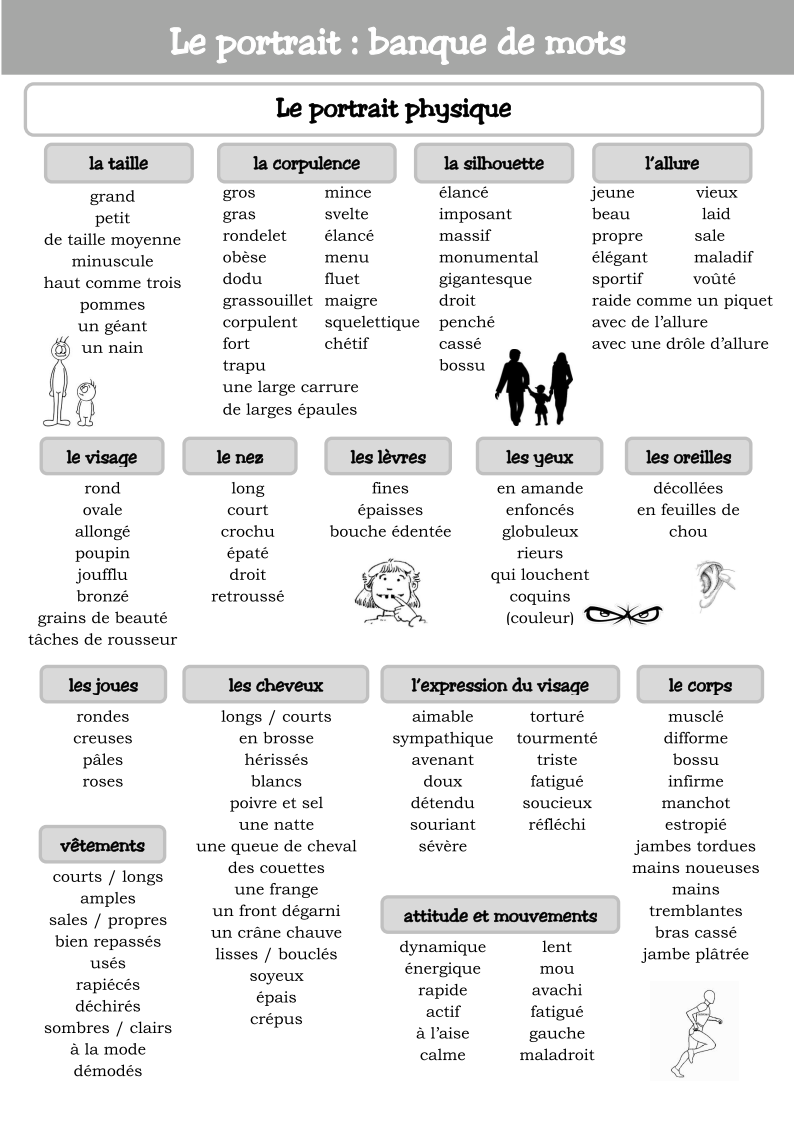 MATHÉMATIQUES - ConversionsDans ton cahier d’entrainement, convertis les mesures suivantes (aide toi du tableau de conversion des longueurs) :12 cm =             mm ;        1 m =             mm  ;   15 hm =             m ;     10m =             dam ;  3 km =             mTableau de conversionPar exemple : je veux convertir 15 cm en mmJe pose 15 dans mon tableau ( un chiffre par colonne et le chiffre des unités de 15 soit 5 est dans ma colonne cmPour convertir 15 cm en mm, je rajoute un 0 dans la colonne mm. Donc 15 cm = 150 mmLITTÉRATURELis le texte 2 du Petit Poucet et réponds aux questions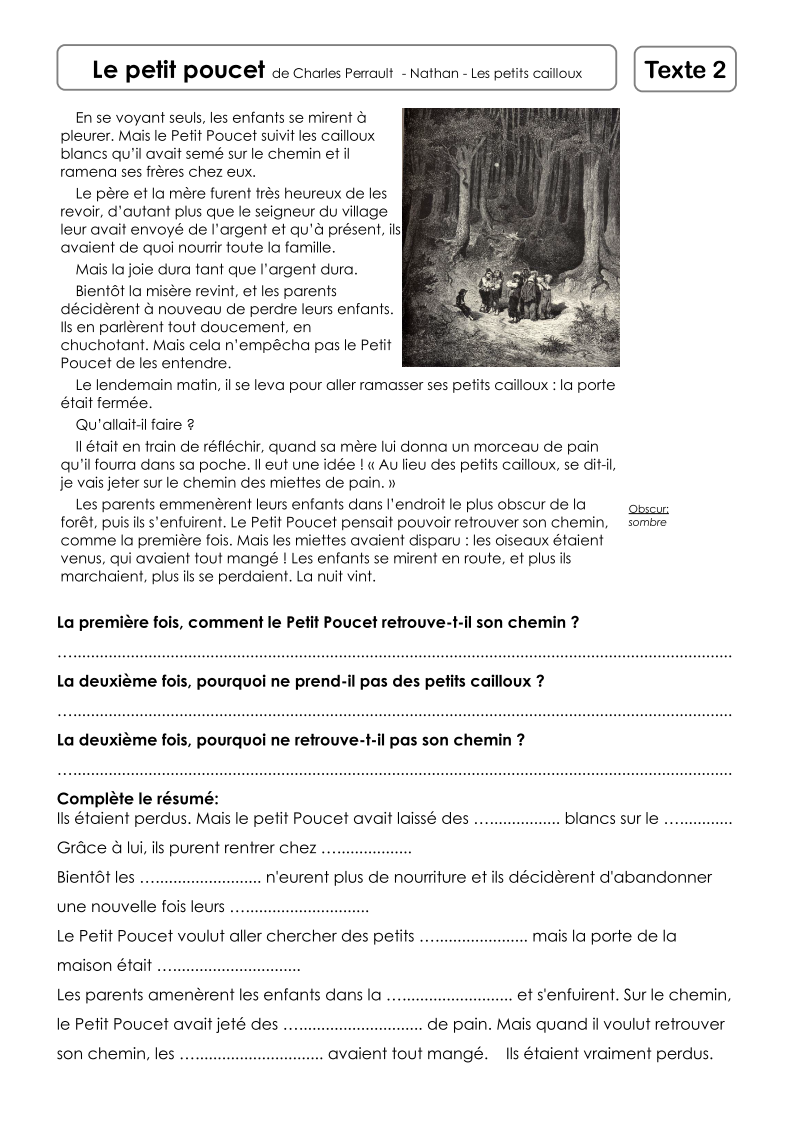 kmhmdammdmcmmmkmhmdammdmcmmm     1      5       0